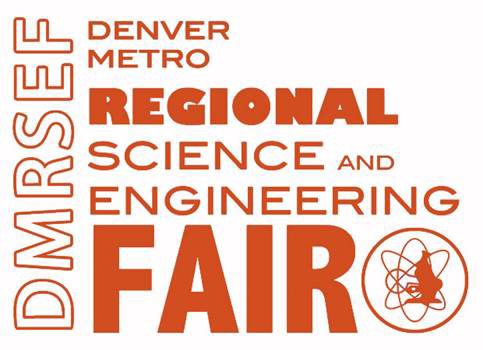 Kick-off AgendaSeptember 7, 2018University of Colorado Denver1201 Larimer Street 
Student Commons Building, Room 2500A4:30 – 5:00 pm 	Check-in, Networking, and Walk through the new location (CU Denver’s Student Wellness Center)	5:00 – 6:00 pm	Poster Presentations and Dinner6:00 – 7:15 pm	Teacher perspective – Tim Smith of SkyView AcademyStudent perspectiveStudent/Parent/Teacher Resources – Wendy Wempe of ScienceFairFun.org, Founder and Executive Director 7:15 – 8:30 pmProject ideas – what have been very successful over the last 5 years at DMRSEF, CSEF, and ISEFBrief changes to the rules and guidelinesContact Information:			Registration:Jennifer Hellier, PhD			Opens: November 30, 2018		Fair Director				Closes: January 15, 2019Jennifer.Hellier@ucdenver.edu	NO EXTENSIONS!clas.ucdenver.edu/denversciencefair/  